WALL PAINTING RESTORATION ABOUT WOMEN EMPOWERMENT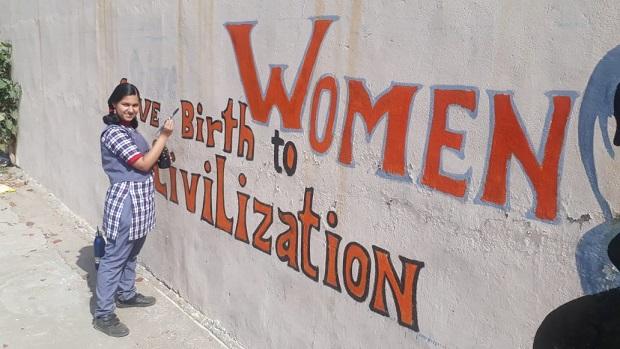 - SAMIKSHA (X-D)